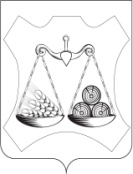 АДМИНИСТРАЦИЯ ВАХРУШЕВСКОГО ГОРОДСКОГО ПОСЕЛЕНИЯСЛОБОДСКОГО РАЙОНА КИРОВСКОЙ ОБЛАСТИПОСТАНОВЛЕНИЕпгт ВахрушиО разработке проекта межевания территории пгт. Вахруши Слободского района Кировской области в границах земельного участка с кадастровым номером 43:30:100154:75 и свободных земель кадастрового квартала 43:30:100154В соответствии с Градостроительным кодексом Российской Федерации, Земельным Кодексом Российской Федерации, Федеральным законом от  06.10.2003 № 131-ФЗ «Об общих принципах организации местного самоуправления в Российской Федерации» и на основании заявления Данелян С.Э., Джамалутдинова Б.А.  по вопросу разработки проекта межевания, администрация Вахрушевского городского поселения Слободского района ПОСТАНОВЛЯЕТ:1. Разработать проект межевания территории пгт Вахруши в границах земельного участка с кадастровым номером 43:30:100154:75 и свободных земель кадастрового квартала 43:30:1001542. Представить проект межевания на утверждение по результатам публичных слушаний.3. Настоящее постановление вступает в силу с момента его официального опубликования.4. Настоящее постановление опубликовать на официальном сайте администрации Вахрушевского городского поселения.Глава администрации  Вахрушевскогогородского поселения                                     М.В. Ефремов03.11.2023№237